17th July 2020Dear Parents’ and CarersThe end of the summer term is rapidly approaching so I wanted to inform you of some of the measures we have in place to welcome your child back to school in September.  There is already a lot of information on the school website and I will continue to add to this over the summer break if I get new information.Transport arrangementsI met with colleagues from the transport section and the Head of Fox Wood School on 16th July and we discussed how we can safely transport all of our children to and from school in September.  The minibuses will still restrict the numbers of children on the transport so that will probably mean ‘double runs’ for some routes.  I have agreed to receive some pupils in school from 8-40am.  This will obviously impact on when your child will be picked up.  Similarly, at the end of the day some pupils may well leave at about 2-40pm to allow for the minibus to return to school for the second group of children.  Collection and drop-off times at home may well be different from usual so that we can make this work across the schools. The transport will still serve the site as a whole and not the individual schools so there will be Fox Wood and Green Lane pupils sharing many of the minibuses.  Details of the time your child will be picked up / dropped off will be finalised over the summer and sent out to you and school.Although not compulsory at the moment I will be asking pupils in Upper School to wear a face covering on transport to and from home.  I hope you will support us in this measure to further enhance our safeguarding measures.If any parents’ / carers are thinking of bringing their own child to school or collecting them at the end of the day please arrive after 9am and after 3-30pm School dinnersUnfortunately despite my best efforts to accommodate all our children in the hall for a hot school dinner, I have failed miserably!  There is no way at this moment in time that I can safely socially distance our pupils and staff to eat their lunches.  Therefore for next term our children will have a packed school lunch provided.  Some parents may well decide to provide their child with their own packed lunch rather than buy a school one.  That will be fine.  Children on free school meals will continue to receive a free packed lunch.  The lunches will be eaten in classrooms.Break and lunchtimesMrs Mullineux has worked hard to produce rotas for staff for break and lunchtime breaks.  The classes have been allocated areas where children can play safely and staff have been allocated to these duties.CurriculumWe have been working hard to ensure our children are supported when they return in September.  Our experience of those children who have already returned is that they want to get back to the timetable and curriculum they had before lockdown.  Therefore we will be offering our full curriculum.  The major change is that staff will move rooms where required and on most occasions.  The rooms have been set out to accommodate pupils.School uniformThe need for children to wear school uniform has been relaxed.  Children should have a change of clothes each day.  If school uniform is worn I would ask that it be washed each day.TripsAs you would imagine, and following government guidance, all trips out of school next term have been cancelled.  Unfortunately this includes shopping trips and trips to the local library.If you have any concerns about any of these issues, please contact school as soon as possible. Yours sincerely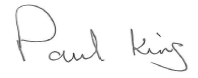 Paul KingHeadteacher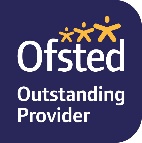 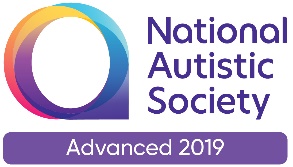 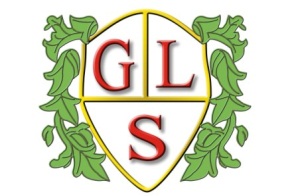 Paul King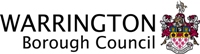 HeadteacherJoanne MullineuxDeputy Headteacher